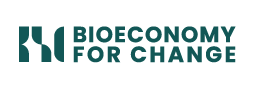 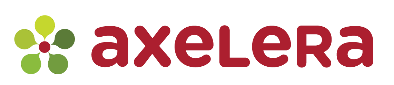                 COMMUNIQUÉ DE PRESSEParis, le 29 mars 2023AXELERA et Bioeconomy For Change : L’alliance de la chimie et de la bioéconomie pour un futur durable AXELERA et Bioeconomy For Change : L’alliance de la chimie et de la bioéconomie pour un futur durable AXELERA et Bioeconomy For Change : L’alliance de la chimie et de la bioéconomie pour un futur durable AXELERA, le pôle de compétitivité français de référence de la chimie, des industries de procédé et de l’environnement, et Bioeconomy For Change (B4C), le réseau de référence de la bioéconomie en France et en Europe, annoncent un partenariat stratégique dans les domaines de la chimie et de la bioéconomie pour accélérer l’industrialisation et le développement, en France, de solutions responsables. Une ambition commune au service des transitions industrielles, environnementales et sociétales.AXELERA, le pôle de compétitivité français de référence de la chimie, des industries de procédé et de l’environnement, et Bioeconomy For Change (B4C), le réseau de référence de la bioéconomie en France et en Europe, annoncent un partenariat stratégique dans les domaines de la chimie et de la bioéconomie pour accélérer l’industrialisation et le développement, en France, de solutions responsables. Une ambition commune au service des transitions industrielles, environnementales et sociétales.AXELERA, le pôle de compétitivité français de référence de la chimie, des industries de procédé et de l’environnement, et Bioeconomy For Change (B4C), le réseau de référence de la bioéconomie en France et en Europe, annoncent un partenariat stratégique dans les domaines de la chimie et de la bioéconomie pour accélérer l’industrialisation et le développement, en France, de solutions responsables. Une ambition commune au service des transitions industrielles, environnementales et sociétales.DES SYNERGIES ENGAGÉES SUR LES AXES PRODUITS-MATÉRIAUX BIOSOURCÉS ET USINE ÉCO-EFFICIENTEL’alliance entre AXELERA et Bioeconomy For Change se concrétise notamment par le renforcement des complémentarités et synergies entre leurs écosystèmes et leurs activités dans les domaines des produits et matériaux biosourcés et de l’usine éco-efficiente*. Objectifs : ▪ Conjuguer la richesse des expertises d’AXELERA et Bioeconomy For Change pour accélérer le développement de solutions durables au service des transformations et des transitions de l’industrie et de la société, ▪ Mieux couvrir ensemble le territoire français à partir de l’ancrage actuel des deux pôles de compétitivité, ▪ Faire rayonner les écosystèmes chimie/bioéconomie, et renforcer leur représentation auprès des instances européennes et des Contrats Stratégiques de Filières, pour soutenir l’innovation et l’industrialisation en France.*L'axe stratégique "Usine éco-efficiente" recouvre l'ensemble des activités qui visent à améliorer la compétitivité et la performance environnementale des systèmes de production. UNE ALLIANCE AU BÉNÉFICE DES ADHÉRENTS DES DEUX PÔLESCette alliance permettra aux adhérents d’AXELERA et de B4C de bénéficier d’une offre de services « augmentée » :▪ Les événements d’un pôle seront désormais ouverts aux adhérents de l’autre pôle à des conditions privilégiées. À noter que de plus en plus d’événements, liés aux thématiques produits-matériaux biosourcés et usine éco-efficiente, seront dorénavant conçus et organisés conjointement,▪ Les adhérents aux deux pôles seront accompagnés dans leurs besoins et projets à travers une expertise combinée des équipes de spécialistes d’AXELERA et de B4C,▪ Les adhérents à un pôle bénéficieront d’une partie de l’offre de service de l’autre pôle.La parole aux Présidents d’Axelera et de Bioeconomy For Change : « Nous sommes ravis de cette alliance avec Bioeconomy For Change qui consolide l’engagement du pôle depuis sa création, pour faire émerger des solutions innovantes et compétitives pour l’industrie à la confluence de la chimie, de l’environnement et de l’énergie. Nous comptons déjà plus de 50 adhérents communs … et notre objectif est de développer encore plus de synergies entre nos membres au service de la chimie durable et de la décarbonation en France. » Pierre-Yves Bondon, Président d’AXELERA « Ce partenariat stratégique avec Axelera s’inscrit dans la mission de Bioeconomy For Change : faciliter et accélérer la croissance par l’innovation de ceux qui industrialisent des solutions fondées sur les bioressources. Nous allions nos forces et nos expertises au bénéfice de nos adhérents engagés sur les thématiques produits-matériaux biosourcés et usine éco-efficiente. Ce rapprochement est le gage de notre volonté commune d’agir pour renforcer l’innovation, la compétitivité et l’industrialisation, au service de la décarbonation et des transitions. » Christophe Rupp-Dahlem, Président de Bioeconomy For ChangeTémoignage d’un adhérent commun aux deux pôles : « Adhérent d’AXELERA depuis sa création, Michelin est également impliqué au sein de B4C, notamment dans le cadre de sa stratégie visant à atteindre 100% de matériau durable en 2050. En travaillant avec les deux pôles et en étant investi dans leurs gouvernances, nous nous sommes rapidement rendu compte de leurs complémentarités concernant les matériaux biosourcés (de leur obtention jusqu’à leur utilisation et valorisation par l’industrie) mais aussi en termes de couverture géographique. C’est donc naturellement que nous avons suggéré des échanges entre les deux pôles. Nous sommes ravis qu’ils aboutissent aujourd’hui à cette alliance très forte et porteuse d’avenir, appuyée par un véritable partage de vision mais aussi de valeurs humaines. » Emmanuel Custodero, Directeur Scientifique de MichelinÉvénements 2023 ouverts aux adhérents d’AXELERA et de B4C à conditions privilégiées :  13/04 - Tech Day « Comment optimiser la valorisation des co-produits alimentaires ? » Juin - Solutions pour la réduction de la consommation d’eau des sites industriels Semestre 2 - Webinaire « Biodégradabilité des matériaux : de quoi parle-t-on ? » Semestre 2 - Webinaire « Azote » Semestre 2 - L’IA pour le développement des matériauxNovembre Couplage des techniques de séparationDES SYNERGIES ENGAGÉES SUR LES AXES PRODUITS-MATÉRIAUX BIOSOURCÉS ET USINE ÉCO-EFFICIENTEL’alliance entre AXELERA et Bioeconomy For Change se concrétise notamment par le renforcement des complémentarités et synergies entre leurs écosystèmes et leurs activités dans les domaines des produits et matériaux biosourcés et de l’usine éco-efficiente*. Objectifs : ▪ Conjuguer la richesse des expertises d’AXELERA et Bioeconomy For Change pour accélérer le développement de solutions durables au service des transformations et des transitions de l’industrie et de la société, ▪ Mieux couvrir ensemble le territoire français à partir de l’ancrage actuel des deux pôles de compétitivité, ▪ Faire rayonner les écosystèmes chimie/bioéconomie, et renforcer leur représentation auprès des instances européennes et des Contrats Stratégiques de Filières, pour soutenir l’innovation et l’industrialisation en France.*L'axe stratégique "Usine éco-efficiente" recouvre l'ensemble des activités qui visent à améliorer la compétitivité et la performance environnementale des systèmes de production. UNE ALLIANCE AU BÉNÉFICE DES ADHÉRENTS DES DEUX PÔLESCette alliance permettra aux adhérents d’AXELERA et de B4C de bénéficier d’une offre de services « augmentée » :▪ Les événements d’un pôle seront désormais ouverts aux adhérents de l’autre pôle à des conditions privilégiées. À noter que de plus en plus d’événements, liés aux thématiques produits-matériaux biosourcés et usine éco-efficiente, seront dorénavant conçus et organisés conjointement,▪ Les adhérents aux deux pôles seront accompagnés dans leurs besoins et projets à travers une expertise combinée des équipes de spécialistes d’AXELERA et de B4C,▪ Les adhérents à un pôle bénéficieront d’une partie de l’offre de service de l’autre pôle.La parole aux Présidents d’Axelera et de Bioeconomy For Change : « Nous sommes ravis de cette alliance avec Bioeconomy For Change qui consolide l’engagement du pôle depuis sa création, pour faire émerger des solutions innovantes et compétitives pour l’industrie à la confluence de la chimie, de l’environnement et de l’énergie. Nous comptons déjà plus de 50 adhérents communs … et notre objectif est de développer encore plus de synergies entre nos membres au service de la chimie durable et de la décarbonation en France. » Pierre-Yves Bondon, Président d’AXELERA « Ce partenariat stratégique avec Axelera s’inscrit dans la mission de Bioeconomy For Change : faciliter et accélérer la croissance par l’innovation de ceux qui industrialisent des solutions fondées sur les bioressources. Nous allions nos forces et nos expertises au bénéfice de nos adhérents engagés sur les thématiques produits-matériaux biosourcés et usine éco-efficiente. Ce rapprochement est le gage de notre volonté commune d’agir pour renforcer l’innovation, la compétitivité et l’industrialisation, au service de la décarbonation et des transitions. » Christophe Rupp-Dahlem, Président de Bioeconomy For ChangeTémoignage d’un adhérent commun aux deux pôles : « Adhérent d’AXELERA depuis sa création, Michelin est également impliqué au sein de B4C, notamment dans le cadre de sa stratégie visant à atteindre 100% de matériau durable en 2050. En travaillant avec les deux pôles et en étant investi dans leurs gouvernances, nous nous sommes rapidement rendu compte de leurs complémentarités concernant les matériaux biosourcés (de leur obtention jusqu’à leur utilisation et valorisation par l’industrie) mais aussi en termes de couverture géographique. C’est donc naturellement que nous avons suggéré des échanges entre les deux pôles. Nous sommes ravis qu’ils aboutissent aujourd’hui à cette alliance très forte et porteuse d’avenir, appuyée par un véritable partage de vision mais aussi de valeurs humaines. » Emmanuel Custodero, Directeur Scientifique de MichelinÉvénements 2023 ouverts aux adhérents d’AXELERA et de B4C à conditions privilégiées :  13/04 - Tech Day « Comment optimiser la valorisation des co-produits alimentaires ? » Juin - Solutions pour la réduction de la consommation d’eau des sites industriels Semestre 2 - Webinaire « Biodégradabilité des matériaux : de quoi parle-t-on ? » Semestre 2 - Webinaire « Azote » Semestre 2 - L’IA pour le développement des matériauxNovembre Couplage des techniques de séparationDES SYNERGIES ENGAGÉES SUR LES AXES PRODUITS-MATÉRIAUX BIOSOURCÉS ET USINE ÉCO-EFFICIENTEL’alliance entre AXELERA et Bioeconomy For Change se concrétise notamment par le renforcement des complémentarités et synergies entre leurs écosystèmes et leurs activités dans les domaines des produits et matériaux biosourcés et de l’usine éco-efficiente*. Objectifs : ▪ Conjuguer la richesse des expertises d’AXELERA et Bioeconomy For Change pour accélérer le développement de solutions durables au service des transformations et des transitions de l’industrie et de la société, ▪ Mieux couvrir ensemble le territoire français à partir de l’ancrage actuel des deux pôles de compétitivité, ▪ Faire rayonner les écosystèmes chimie/bioéconomie, et renforcer leur représentation auprès des instances européennes et des Contrats Stratégiques de Filières, pour soutenir l’innovation et l’industrialisation en France.*L'axe stratégique "Usine éco-efficiente" recouvre l'ensemble des activités qui visent à améliorer la compétitivité et la performance environnementale des systèmes de production. UNE ALLIANCE AU BÉNÉFICE DES ADHÉRENTS DES DEUX PÔLESCette alliance permettra aux adhérents d’AXELERA et de B4C de bénéficier d’une offre de services « augmentée » :▪ Les événements d’un pôle seront désormais ouverts aux adhérents de l’autre pôle à des conditions privilégiées. À noter que de plus en plus d’événements, liés aux thématiques produits-matériaux biosourcés et usine éco-efficiente, seront dorénavant conçus et organisés conjointement,▪ Les adhérents aux deux pôles seront accompagnés dans leurs besoins et projets à travers une expertise combinée des équipes de spécialistes d’AXELERA et de B4C,▪ Les adhérents à un pôle bénéficieront d’une partie de l’offre de service de l’autre pôle.La parole aux Présidents d’Axelera et de Bioeconomy For Change : « Nous sommes ravis de cette alliance avec Bioeconomy For Change qui consolide l’engagement du pôle depuis sa création, pour faire émerger des solutions innovantes et compétitives pour l’industrie à la confluence de la chimie, de l’environnement et de l’énergie. Nous comptons déjà plus de 50 adhérents communs … et notre objectif est de développer encore plus de synergies entre nos membres au service de la chimie durable et de la décarbonation en France. » Pierre-Yves Bondon, Président d’AXELERA « Ce partenariat stratégique avec Axelera s’inscrit dans la mission de Bioeconomy For Change : faciliter et accélérer la croissance par l’innovation de ceux qui industrialisent des solutions fondées sur les bioressources. Nous allions nos forces et nos expertises au bénéfice de nos adhérents engagés sur les thématiques produits-matériaux biosourcés et usine éco-efficiente. Ce rapprochement est le gage de notre volonté commune d’agir pour renforcer l’innovation, la compétitivité et l’industrialisation, au service de la décarbonation et des transitions. » Christophe Rupp-Dahlem, Président de Bioeconomy For ChangeTémoignage d’un adhérent commun aux deux pôles : « Adhérent d’AXELERA depuis sa création, Michelin est également impliqué au sein de B4C, notamment dans le cadre de sa stratégie visant à atteindre 100% de matériau durable en 2050. En travaillant avec les deux pôles et en étant investi dans leurs gouvernances, nous nous sommes rapidement rendu compte de leurs complémentarités concernant les matériaux biosourcés (de leur obtention jusqu’à leur utilisation et valorisation par l’industrie) mais aussi en termes de couverture géographique. C’est donc naturellement que nous avons suggéré des échanges entre les deux pôles. Nous sommes ravis qu’ils aboutissent aujourd’hui à cette alliance très forte et porteuse d’avenir, appuyée par un véritable partage de vision mais aussi de valeurs humaines. » Emmanuel Custodero, Directeur Scientifique de MichelinÉvénements 2023 ouverts aux adhérents d’AXELERA et de B4C à conditions privilégiées :  13/04 - Tech Day « Comment optimiser la valorisation des co-produits alimentaires ? » Juin - Solutions pour la réduction de la consommation d’eau des sites industriels Semestre 2 - Webinaire « Biodégradabilité des matériaux : de quoi parle-t-on ? » Semestre 2 - Webinaire « Azote » Semestre 2 - L’IA pour le développement des matériauxNovembre Couplage des techniques de séparationA propos d’AXELERA : AXELERA est le pôle de référence des filières chimie, des industries de procédés et de l’environnement pour une société durable. Il accompagne, en France et à l’international, le développement et l’innovation des acteurs impliqués dans la gestion maîtrisée de la matière et des ressources environnementales, en favorisant le développement et l’innovation, pour accompagner la création de valeur et répondre à l’urgence climatique. En 2022, AXELERA compte 417 adhérents. Depuis sa création, le pôle a accompagné la labellisation de plus de 500 projets R&D. Il a notamment réuni 2 milliards d’euros de financement de projets et contribué à lever plus de 98,5 millions d’euros avec AXELERA Invest Club.AXELERA s’engage à développer une chimie de solutions pour l’industrie et les territoires, des procédés compétitifs éco-efficients, des technologies pour préserver et restaurer les ressources naturelles, une gestion circulaire des différentes matières, de l’eau, de l’air, des sols et de l’énergie.AXELERA conforte son ancrage régional en Auvergne-Rhône-Alpes tout en déployant son action à l’échelle nationale et internationale, et en se projetant vers les opportunités de financement à l’Europe.À propos de Bioeconomy For Change (B4C) :Bioeconomy For Change est le réseau de référence de la bioéconomie en France, en Europe et à l’international. Il rassemble 500 adhérents, depuis l’amont agricole jusqu’à la mise sur le marché de produits finis (coopératives agricoles, établissements de recherche et universités, entreprises de toute taille, acteurs publics, etc.). Son ambition ? Faire de la France l’un des leaders mondiaux dans la valorisation de biomasse. Pour réussir ce challenge, Bioeconomy For Change travaille à renforcer la compétitivité et l’industrialisation des entreprises de la bioéconomie par l’innovation, en structurant et fédérant un réseau unique au monde. Fort d’une équipe de 35 spécialistes, ses activités sont orientées autour des bioressources, de l’alimentation humaine et animale, de la chimie biosourcée et des biotechnologies industrielles, des produits et matériaux biosourcés, des bioénergies, des procédés et technologies. Bioeconomy For Change contribue au développement de la bioéconomie et aux stratégies d’innovation au niveau régional, national et européen. Depuis 2005, B4C a accompagné plus de 350 projets pour un investissement total de 3 milliards d’euros sur les territoires.Contacts presse – AmaltheaMona Hassani : mhassani@amalthea.fr I 04 26 78 27 18Julie Barbaras : jbarbaras@amalthea.fr I 04 26 78 27 12A propos d’AXELERA : AXELERA est le pôle de référence des filières chimie, des industries de procédés et de l’environnement pour une société durable. Il accompagne, en France et à l’international, le développement et l’innovation des acteurs impliqués dans la gestion maîtrisée de la matière et des ressources environnementales, en favorisant le développement et l’innovation, pour accompagner la création de valeur et répondre à l’urgence climatique. En 2022, AXELERA compte 417 adhérents. Depuis sa création, le pôle a accompagné la labellisation de plus de 500 projets R&D. Il a notamment réuni 2 milliards d’euros de financement de projets et contribué à lever plus de 98,5 millions d’euros avec AXELERA Invest Club.AXELERA s’engage à développer une chimie de solutions pour l’industrie et les territoires, des procédés compétitifs éco-efficients, des technologies pour préserver et restaurer les ressources naturelles, une gestion circulaire des différentes matières, de l’eau, de l’air, des sols et de l’énergie.AXELERA conforte son ancrage régional en Auvergne-Rhône-Alpes tout en déployant son action à l’échelle nationale et internationale, et en se projetant vers les opportunités de financement à l’Europe.À propos de Bioeconomy For Change (B4C) :Bioeconomy For Change est le réseau de référence de la bioéconomie en France, en Europe et à l’international. Il rassemble 500 adhérents, depuis l’amont agricole jusqu’à la mise sur le marché de produits finis (coopératives agricoles, établissements de recherche et universités, entreprises de toute taille, acteurs publics, etc.). Son ambition ? Faire de la France l’un des leaders mondiaux dans la valorisation de biomasse. Pour réussir ce challenge, Bioeconomy For Change travaille à renforcer la compétitivité et l’industrialisation des entreprises de la bioéconomie par l’innovation, en structurant et fédérant un réseau unique au monde. Fort d’une équipe de 35 spécialistes, ses activités sont orientées autour des bioressources, de l’alimentation humaine et animale, de la chimie biosourcée et des biotechnologies industrielles, des produits et matériaux biosourcés, des bioénergies, des procédés et technologies. Bioeconomy For Change contribue au développement de la bioéconomie et aux stratégies d’innovation au niveau régional, national et européen. Depuis 2005, B4C a accompagné plus de 350 projets pour un investissement total de 3 milliards d’euros sur les territoires.Contacts presse – AmaltheaMona Hassani : mhassani@amalthea.fr I 04 26 78 27 18Julie Barbaras : jbarbaras@amalthea.fr I 04 26 78 27 12